      Направляю  Вам  повестку 31-го заседания Собрания депутатов Карталинского муниципального района, которое состоится 26 января 2023 года в 11-00 часов местного времени в большом зале администрации Карталинского муниципального района. Прошу не планировать командировки и другие мероприятия в этот день:О внесении изменений в решение Собрания депутатов Карталинского муниципального района от 23 декабря 2021 года №220 «О бюджете Карталинского муниципального района на 2022 год и на плановый период 2023 и 2024 годов (Принято опросным листом 30 декабря 2022 года) (Слинкин Е.Н.).Об отчёте о деятельности Общественной молодёжной палаты при Собрании депутатов Карталинского муниципального района за 2022 год (Иняев М.А.).О выполнении за 2022 год муниципальной программы "Чистая вода" на территории Карталинского муниципального района Челябинской области на 2021-2025 годы (Ломовцев С.В.).О передаче осуществления части полномочий по решению вопросов местного значения Карталинского муниципального района сельским поселениям, входящим в состав муниципального района (Ломовцев С.В.).О внесении изменений в решение Собрания депутатов Карталинского муниципального района  от  26 августа 2011 года № 233 (Максимовская Н.А.).О внесении изменений в решение Собрания депутатов Карталинского муниципального района от  26 августа 2011 года № 234 (Максимовская Н.А.).О внесении изменений в решение Собрания депутатов Карталинского муниципального района от  26 августа 2011 года № 235 (Максимовская Н.А.).О внесении изменений в решение Собрания депутатов Карталинского муниципального района от  26 августа 2011 года № 236 (Максимовская Н.А.).Об утверждении Порядка выплаты премии за выполнение особо важного и сложного задания  муниципальными служащими органов местного самоуправления Карталинского муниципального района и отраслевых (функциональных) органов администрации Карталинского муниципального района (Максимовская Н.А.).О внесении изменений в решение Собрания депутатов Карталинского муниципального района от 22 декабря 2022 года № 394 «О принятии части полномочий по решению вопросов местного значения Карталинского городского поселения Карталинским муниципальным районом» (Максимовская Н.А.).О принятии части полномочий в сфере организации благоустройства территории сельских поселений (Максимовская Н.А.).Об отчёте о работе Управления по имущественной и земельной политике Карталинского муниципального района за 2022 год (Селезнёва Е.С.).О согласовании приобретения муниципальным образованием Карталинский муниципальный район трактора Уралец 304 и запасных  частей о оборудования для трактора и  погрузчиков (Селезнёва Е.С.).О внесении изменений в Решение Собрания депутатов Карталинского муниципального района от 22.12.2022 года № 399 «О бюджете Карталинского муниципального района на 2023 год и на плановый период 2024-2025г.г.» (Свертилова Н.Н.).Об итогах работы Управления социальной защиты населения Карталинского муниципального района за 2022 год (Копылова Е.В.).Об отчете о деятельности муниципального учреждения социального обслуживания населения «Центр помощи детям, оставшихся без попечения родителей» Карталинского муниципального района за 2022 год (Шестак А.В.).Об отчёте  о работе Управления образования Карталинского муниципального района за  2022 год (Крысова Т.С.).О выполнении за 2022 год муниципальной программы  "Сохранение и развитие  культурного-досуговой сферы на территории Карталинского муниципального района на 2020-2025 годы» (Михайлова Т.С.).О присуждении премии Собрания депутатов Карталинского муниципального района работникам культуры и искусства Карталинского муниципального района (Михайлова Т.С.).Разное.Председатель Собрания депутатовКарталинского муниципального района                                              Е.Н.Слинкин     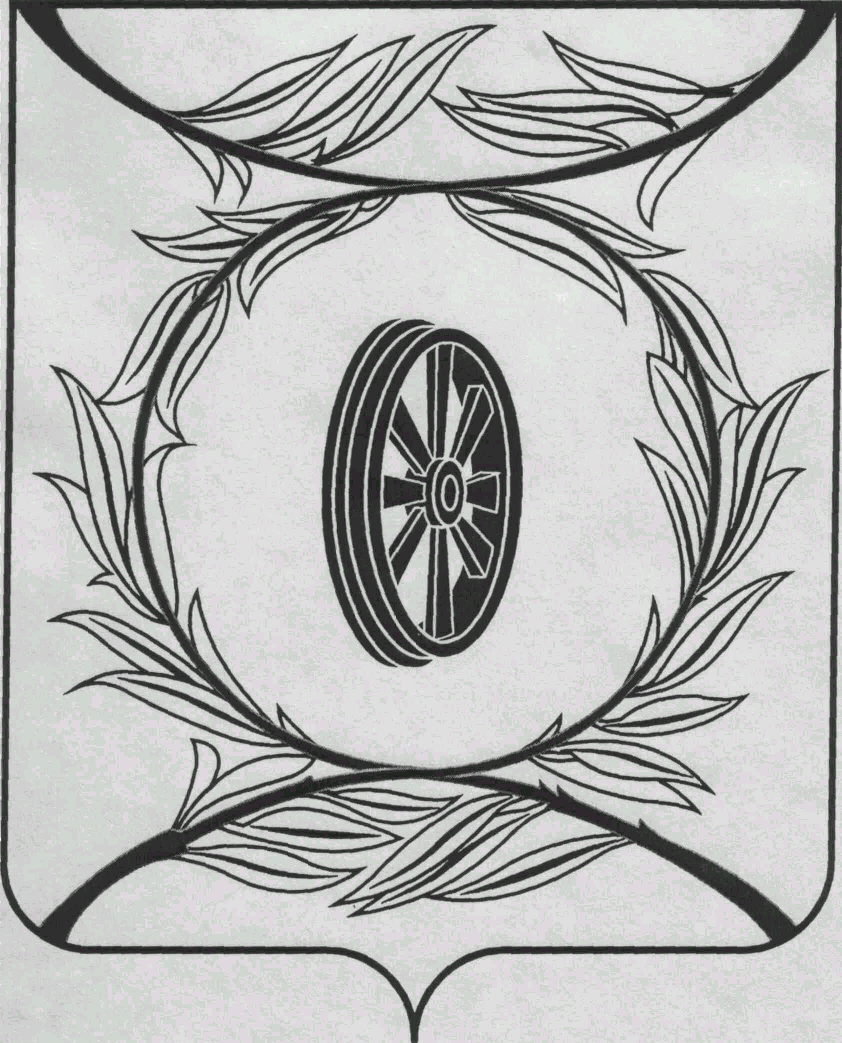                СОБРАНИЕ ДЕПУТАТОВ
                    КАРТАЛИНСКОГО  
          МУНИЦИПАЛЬНОГО РАЙОНА             457351, Челябинская область
             город Карталы, улица Ленина, 1
              телефон/факс : (835133)  2-20-57
               от 24 января   2023 года №1телефон : (835133) 2-28-90от ____ января 2014  года №_____Депутатам Собрания депутатов Кмр,Главам поселений,Докладчикам,Приглашённым